 Сабақтың барысыБөлім:Қазақстан Республикасының  Тұңғыш Президенті  күні – тәуелсіз Қазақстанның  айбынды мейрамыҚазақстан Республикасының  Тұңғыш Президенті  күні – тәуелсіз Қазақстанның  айбынды мейрамыПедагогтің Т.А.Ә. (болған жағдайда)Саттыбаева Мейрамкүл АсқарқызыСаттыбаева Мейрамкүл АсқарқызыКүні:6.12.20216.12.2021Сынып:Қатысушылар саны:Қатыспағандар саны:Сабақтың тақырыбыТұңғыш президент күні9-10 сабақТұңғыш президент күні9-10 сабақОқу бағдарламасына сәйкес оқыту мақсаттары9.1.1.1 тыңдалатын мәтіндегі фразалар мен дәйексөздерді талқылай отырып, тақырып пен көтерілетін мәселені болжау9.1.1.1 тыңдалатын мәтіндегі фразалар мен дәйексөздерді талқылай отырып, тақырып пен көтерілетін мәселені болжауСабақтың мақсатыТыңдалым мәтіндердегі ақпараттарды пайдалана отырып,көтерілетін мәселені болжау.Тыңдалым мәтіндердегі ақпараттарды пайдалана отырып,көтерілетін мәселені болжау.Сабақтың кезеңі/ уақытҰсынылатын оқыту іс- әрекеттеріПедагогтің әрекетіОқушының әрекетіБағалауРесурстарСабақтың басы   Сабақтың тақырыбын видео көрсету арқылы ашу.«Тұңғыш Президент» видеоролик      Оқушыларды топқа бөлу «Халық аспаптары » әдісіменОЙТҮРТКІ Елбасының есімін кім қойды? Тұңғыш Президент қай жылы дүниеге келді? Ұлт көшбасшысы қай жерде туылған? Топқа бөлу «Музыкалық аспаптар»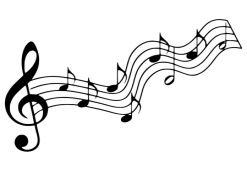 Мақсатты аудиторияға видео көрсету арқылы сабақ тақырыбын ашады .Оқушылар назарына сұрақтар ұсыныладыВидеоны көріп,сабақтың тақырыбын ашады.Өткен білімдерін,өмірлік тәжірибелерін пайдалана отырып сұрақтарға жауап береді.Музыкалық аспап түрлерін таңдау арқылы топқа бөлінеді.ҚолдауҚолпаштауАуызша кері байланыс беру.Жақсы!Тамашаhttps://youtu.be/lC-Frs8B_isСабақтың ортасыНұрсұлтан Назарбаевтің сүйікті ісі Президент өмірінде музыка маңызды орын алады. Елбасының отбасында ата-анасы әрдайым ән-күй тыңдауды ұнататын және өздері де ән сала білетін. Әсіресе анасы Әлжан Назарбаева әнді жақсы айтатын. Оның сол қабілет-дарыны ұлына берілгені сөзсіз. Жас Нұрсұлтан бала кезінен «есте жоқ ескі кездердегі» де, өз заманындағы да түрлі әндер мен әуендерді тыңдап, құлағына және зердесіне сіңіріп өсті. Нұрсұлтан Назарбаев бос уақытында өзі де домбыраны шебер тартып, ән салады. Тұңғыш Президенттің үш ән шығарғаны, сонымен қатар Қазақстан Республикасының Әнұраны мәтінінің телавторы екені де баршаға белгілі.Жаңа сөздер(жұптық жұмыс) 1-топ  үміткер,бекіту,2-топкенші,бірауыз3-топбастамашы, құштар ТАПСЫРМА (топтық жұмыс) 1-топ1.Мәтінді тыңда .Тақырып қой .2.Тыңдалым мәтінін пайдаланып “Президент күні” тақырыбына   класстер құр. 2-топ1.Мәтінді тыңда. Негізі тірек сөздерді жаз.2.Тірек сөздерді пайдаланып сөйлем құр. 3-топ1.Мәтінді тыңда . Жоспар құр.3.Мәтін мазмұны бойынша бірнеше  сұрақ құрастыр Топқа бөлу кезінде музыкалық аспаптар таңдалу себебін түсіндіредіЖаңа сөздермен жұпта оқушылар 1.аудармасын табады2.синонимін  табады3.жаңа сөздермен сөйлем құрадыМақсатқа сай құрылған тапсырмаларды түсіндіреді.Президент өмірінен берілген фактілерді тыңдап, есте сақтайды.Жаңа сөздерді жұпта талқылап,аудармасын тауып,синонимдерін жазады.Сөйлем құрады.Топта жұмыс істейді , топта талқылайды.Өз ойын толық сөйлеммен жеткізуге назар аударыладыДЕСКРИПТОРЛАР:Тыңдалым мәтіні тақырыбын қояды; Негізгі тірек сөздерді жазып жоспар құрады;Елбасы қызметтері,өмірі ,еңбектері тақырыбына класстер құрады https://youtu.be/OoBrbFHEqmoСабақтың соңы Бекіту Жеке жұмыс Рlikers қосымшасы арқылы оқушылардың алған білімдерін тексеру.1.«Үміткер» сөзіне қатысты дұрыс құрылған сөйлем қайсысы?А.ҚР Президенті лауазымына үміткерлер тізімі ұсынылдыВ. Бүкілхалықдың  бірауыздан үміткер етіп сайладыС .Қазақстан Республикасының еңбек сіңірген белгілі үміткеріD.Қолдайды мемлекет үміткерді2.«Тұңғыш » сөзінің синонимдік қатарын анықта  ?А.ең алғашқы ,бірінші ,бастапқы  В. бастама,үміткер,алғашС .тұлға,адам,жақсылықD.керемет,жақсы,дұрыс3. Берілген сөйлемдегі «тағылым» сөзі қандай мағынада жұмсалып тұр?     Біздің Тұңғыш Президентіміз ұлы Абайдың туындыларынан алған тағылымын жанымен қабылдап, жүрек қазынасына айналдыра білген тұлға.А. еңбек, өнер, кеңес В. насихат, пайда, ғибратС . үлгі, өнеге, тәрбиеD. өнер,тәрбие , білім4.Суретке сәйкес сөзді тап.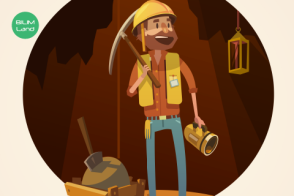 А. жолаушыВ. кеншіС .арнаD. белес5. Дәйексөздегі негізгі ойды анықта.    Көптеген елдерді араладым… Бірақ бәрі де өзім туып-өскен қазағымның жеріне, Алатаудың бір бөктерінежамбастай жығылған үш қоңыр төбеге жетпеді. Балалығымның, сағынышымның алтын қазығы сонда екен.Нұрсұлтан Назарбаев     Біздің Тұңғыш Президентіміз ұлы Абайдың туындыларынан алған тағылымын жанымен қабылдап, жүрек қазынасына айналдыра білген тұлға.А. туған жер-алтын қазықВ. Алатау - керемет мекенС . шетелдерге саяхат жасауD. халыққа білім беру«Жедел Хат» әдісі Бүгін не үйрендің?Сабақ бойынша қандай сұрақтар бар?Келесі сабақта нені басты назарда ұстау керек? Тапсырмалардың орындалуын түсіндіредіОқушылар тыңдай  отырып, тақырыпты анықтайды, тақырыпқа байланысты ақпараттарды .жазып отырады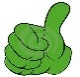 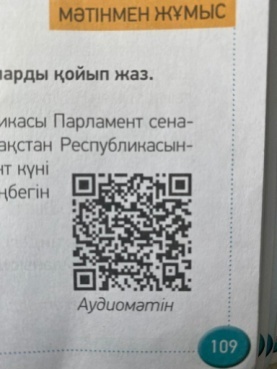 